Pressemeldung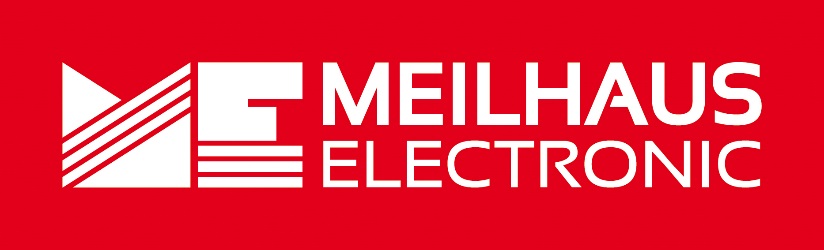 Datum:	Januar 2020Text/Bilder online:	https://www.meilhaus.de/infos/news/presse/2020-q1
PR04-2019-Acksys-Rugged-Air.docx
PR04-2019-Acksys-Rugged-Air-1.jpg
PR04-2019-Acksys-Rugged-Air-2.jpgThema/Subject:	Acksys RuggedAir1000 / 100 bei Meilhaus Electronic GmbH.Sperrfrist:	-Acksys RuggedAir1000 / 100Multifunktionsmodul für eine intelligent vernetzte VerkehrstechnikAlling, Januar 2020 – Die Installation hochverfügbarer drahtloser Netzwerke ist heute nahezu ein Muss für eine Industrie- und Lebenswelt, die sich immer mehr in Richtung „Connected“ entwickelt. Der Ausdruck „Smart mobility“ bezeichnet nicht nur autonome Fahrzeuge, er bezeichnet vor allem intelligent vernetzte Transportsysteme. Die französische Firma Acksys entwickelt und fertigt seit über 30 Jahren industrielle Datenkommunikations-lösungen (WLAN/LAN/Seriell), die den höchsten Qualitätsstandards entsprechen und den strengen Anforderungen in Verkehr (Schiene und Straße), Industrie (SCADA, Automatisierung), Militär (Marine, Heer, Luftwaffe), Luftfahrt, Bergbau (über und unter Tage), Öl & Gas sowie Umwelt (erneuerbare Energien, Wasser, Abwasser) gerecht werden. Die ACKSYS Geräte RuggedAir1000 und RuggedAir100 sind Access-Point, Client, Repeater, Mesh-Point und Router in einem. Sie eignen sich besonders für den Einsatz im Bereich öffentliche Verkehrsmittel, z.B. Bus oder Tram. Das ACKSYS RuggedAir100 ist der kompatible Nachfolger für das WLg-ABOARD. Es ist ein "All-in-One"-Multifunktionsprodukt (Access-Point, Client, Repeater, Router und Mesh-Point), das für industrielle Anwendungen in rauer Umgebung entwickelt wurde (IP66 wasserdicht, stoß- und vibrationsfest, erweiterter Temperaturbereich, M12-Stecker usw.). Das Gerät eignet sich besonders für den Einsatz in Werkshallen/-geländen, um eine WLAN-Abdeckungen für den Innen- oder Außenbereich zu schaffen, oder an Bord von allen Arten mobiler Geräten oder Fahrzeuge (Straßenbahnen, Bau-/Landmaschinen, Lastwagen, automatisierte Kräne, Hafenkräne usw.), um diese mit dem Werksnetz zu verbinden. Das RuggedAir100 ist mit einer redundanten Weitbereichs- (9...48 VDC) oder POE-Versorgung sowie 2 Antennen ausgestattet (MIMO 2T2R), die es ermöglichen, die Qualität der Funkverbindung zu verstärken und die Durchsätze zu erhöhen. Die Roaming-Leistung des RuggedAir100 (<30 ms) und seine Stoß- und Vibrationsfestigkeit machen die Integration in jede Art von mobiler Ausrüstung oder Fahrzeugen sehr einfach. Das ACKSYS RuggedAir1000 ist – genauso wie sein „kleinerer“ Kollege ein "All-in-One"-Multifunktionsprodukt, das die Funktionen Access-Point, Client, Repeater, Router und Mesh-Point vereint und für industrielle Anwendungen in rauer Umgebung wie Bahn, Industrie 4.0 etc. entwickelt wurde. Das RuggedAir1000 kann in Werkshallen/-geländen eingesetzt werden, um eine breite WiFi-Abdeckung zu schaffen, oder an Bord von Fahrzeuge (Straßenbahnen, U-Bahnen) für die Kommunikation zwischen Fahrzeugen oder als Access-Point für Passagiere. Die Roaming-Leistungen (<30 ms) und die Stoß- und Vibrationsfestigkeit (EN61373) des RuggedAir1000 ermöglichen eine einfache Integration in Straßenbahnen, U-Bahnen, Züge, verschiedene Maschinen, Brückenkräne usw. Das Gerät verfügt über 3 Antennen zur Verbesserung des Durchsatzes und der Qualität der Funkverbindung (MIMO 3T3R). Beide Geräte arbeiten mit dem Betriebssystem WaveOS und können über einen einfachen Web-Browser verwaltet werden. Ein C-Key (Konfigurationsschlüssel) ermöglicht den schnellen und einfachen Austausch vor Ort. Erweiterte Sicherheitsfunktionen (Firewall, VPN, 802.1X etc. / Firewall, WPA2-Enterprise (Radius), DoS, etc.) sowie Routing- und Filterfunktionen erleichtern Implementierungen im großen Stil. Unterschiede zwischen den Geräten bestehen bezüglich Spannungsversorgung und Ethernet-Schnittstellen. Das RuggedAir100 arbeitet mit einer Weitbereichsspannung von 9 bis 48 VDC (redundant, PoE af (af Typ 1) und verfügt über 2x Gigabit 10/100 Ethernet-Schnittstellen sowie den WiFi-Standard 802.11a/b/g/n. Das RuggedAir1000 arbeitet mit einer Weitbereichsspannung von 12 bis 36 VDC (isoliert, redundant, PoE af (af Typ 1) und verfügt über 2x Gigabit 10/100/1000 Ethernet-Schnittstellen sowie den WiFi-Standard 802.11a/b/g/n/ac. Erhältlich sind die ACKSYS-Geräte RuggedAir100 und RuggedAir1000 im Webshop unter www.meilhaus.de.Über Meilhaus Electronic:Die Meilhaus Electronic GmbH mit Sitz in Alling bei München gehört zu den führenden europäischen Entwicklern, Herstellern und Vertriebs-Unternehmen auf dem Gebiet der PC-Mess- und Schnittstellen-Technik. Seit 1977 bietet die Meilhaus Electronic GmbH Know-how, innovative Entwicklungen und individuelle, kundenspezifische, EMV-gerechte Lösungen für die professionelle Messtechnik im Bereich der Hochfrequenztechnik. Das Produktspektrum umfasst Messinstrumente wie VNA, Funkkommunikationsanalysator, Datenlogger, Schnittstellen, Kabeltester, Software sowie PC-Karten und Komponenten für PCI-Express, PCI, USB und Ethernet.Im März 2017 feierte Meilhaus Electronic das 40-jährige Firmenjubiläum.Alles rund um die PC-Messtechnik: Messwerterfassung, Steuerung und Datenübertragung in Labor und Industrie. Erfahren Sie mehr unter www.meilhaus.dePresse-KontaktMarcella Dallmayer
m.dallmayer@meilhaus.deErnst Bratz
e.bratz@meilhaus.de
Tel. (0 81 41) 52 71-171Wir freuen uns über eine Veröffentlichung (Print/Online/Newsletter) und stehen Ihnen für weitere Beiträge und Rückfragen gerne zur Verfügung.Die aktuelle Pressemitteilung inklusive hochauflösendem Bildmaterial finden Sie zum Download unter 
www.meilhaus.de/infos/news/presseMeilhaus Electronic GmbHMEsstechnik fängt mit ME an.www.meilhaus.comAm Sonnenlicht 282239 Alling bei MünchenTel.:	(0 81 41) 52 71 - 0Fax:	(0 81 41) 52 71 - 129sales@meilhaus.de